Рекомендации для родителей по теме  «насекомые».При слове « путешествие» сразу вспоминаешь о дальних странах. Там можно увидеть много необычного, чего нет здесь, где ты живешь.Человек всегда хочет увидеть и узнать о чем-то новом. Но не всегда за необычным надо ехать далеко. Много удивительного можно увидеть и на нашей Ярославской земле. Предлагаем вам познакомить своих детей с миром «Насекомых». Насекомые — древнейшие и самые многочисленные обитатели нашей планеты. Они появились на ней примерно 250 миллионов лет назад и очень хорошо приспособились к жизни на Земле.Кстати, обитают многие насекомые не только на земле, они прекрасно себя чувствуют в воздушном и водном пространстве.Как передвигаются насекомые, знаете?Они умеют ползать, ходить, летать, плавать, прыгать и бегать.Многие насекомые способны ползать вниз головой, помните загадку про муху: «Кто над нами вверх ногами? »А чем питаются насекомые?Большинство из них с удовольствием поедают зеленые листья, стебли и молодые побеги растений. Некоторые насекомые питаются созревшими плодами, опавшими листьями и хвоей.Жуки-точильщики и древоточцы едят древесину и кору деревьев.Есть в природе и насекомые-хищники, которые охотятся на других насекомых.Очень многие насекомые: пчелы, шмели, бабочки, мухи — любят полакомиться цветочным нектаром и вкусной цветочной пыльцой. Перелетая с цветка на цветок, они переносят пыльцу, прилипшую к брюшку, спинке, мохнатым лапкам, и опыляют растения. Чего только не делают хитрые цветы, чтобы привлечь долгожданных крылатых гостей! Они стараются затмить друг друга и яркими лепестками, и сладким медовым ароматом. На многих цветах есть специальные метки, указывающие насекомым путь к нектарнику со сладкой капелькой. Как же насекомые спасаются от врагов?Часто природа дарит им защитную окраску. Вспомните зеленых кузнечиков или гусениц. Когда они неподвижно сидят на изумрудной травинке, их и не заметишь! Некоторые гусеницы напоминают свернутые в трубочки сухие листья или обломки веточек и сучков.Иногда насекомые имеют отпугивающую окраску. На крыльях бабочек нарисованы яркие пятна и пестрые узоры. Когда бабочка неожиданно взлетает, расправив крылышки, она может испугать врага.Многие насекомые имеют острое жало, которым они прокалывают кожу преследователей и выпускают в ранку яд. Такие насекомые обычно окрашены в желтооранжевый и черный цвет. Вспомните шмеля, осу или пчелу. Птицы и звери знают это и предпочитают не трогать их. Но есть и совсем безобидные мухи (их называют осовидными), у которых жала нет, а вот окрас точно такой же, как у кусачих ос. Такие мухи даже научились у ос изгибать брюшко, словно собираясь ужалить врага. Несъедобные для птиц божьи коровки в случае опасности выпускают едкую пахучую жидкость. А жуки-солдатики «скопировали» у божьих коровок окраску спинки — ярко-красную с черными точками. Птицы избегают их склевывать, думая, что жучки невкусные.Гусеницы бабочек шелкопряда покрыты густыми жесткими волосками, пернатые таких мохнатых не едят. Только кукушка уничтожает этих гусениц в огромном количестве.Многие насекомые приносят лесам и человеку большую пользу.Трудолюбивые пчелы опыляют цветы и дарят нам сладкий целебный мед, душистый воск и лекарственное вещество — прополис.Божьи коровки приносят большую пользу сельскому хозяйству, уничтожая вредителей. Муравьи также уничтожают тлю и других вредных насекомых, разносят по лесу семена многих растений.Среди насекомых немало и таких, которые наносят вред, поедая листья и стебли растений, прогрызая корни и древесину кустов и деревьев, уничтожая посевы. Но с ними неплохо справляются наши пернатые друзья — птицы. Ответьте на вопросы• Как можно назвать одним словом муравья, божью коровку, кузнечика и бабочку?• Когда на Земле появились насекомые?• Чем питаются насекомые?• Как насекомые спасаются от врагов?• Какую пользу приносят насекомые лесам и человеку?Понаблюдайте за насекомыми нашего края. Научите различать и называть некоторые части тела насекомых (крылья, ножки, усики, голова и т. д.) Расскажите об изменениях в жизни насекомых в разное время года.Почитайте с детьми:Т. Мавриной «Бабочки».  Чтение басни Крылова «Стрекоза и муравей»  В. Бианки «Как муравьишка домой спешил»  Нина Павлова «Находка» Предложите детям  прослушать  аудио-сказки  Нины Гали «Муравьиные истории»Слушание музыкальных произведений Н. Римского-Корсакова из оперы «Сказка о царе Салтане» (по сказке А. Пушкина) «Полет шмеля». Прослушивание песни «В траве сидел кузнечик»Предложите детям сделать насекомых из природного и бросового материала.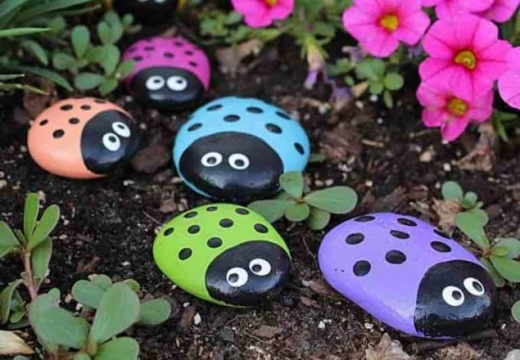 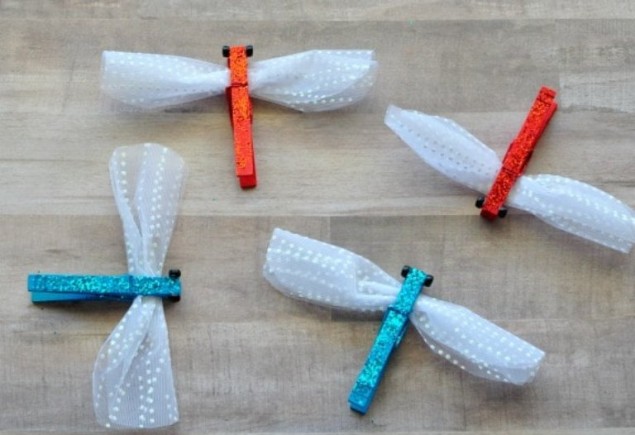 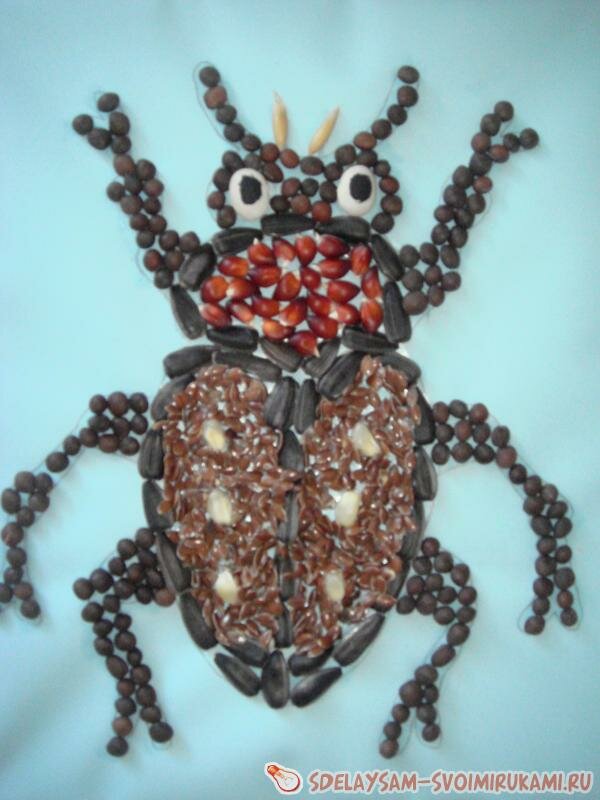 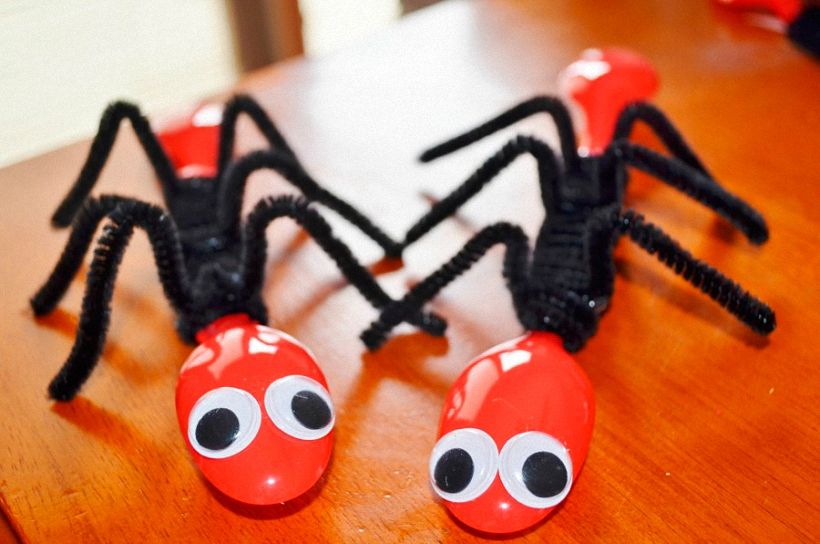 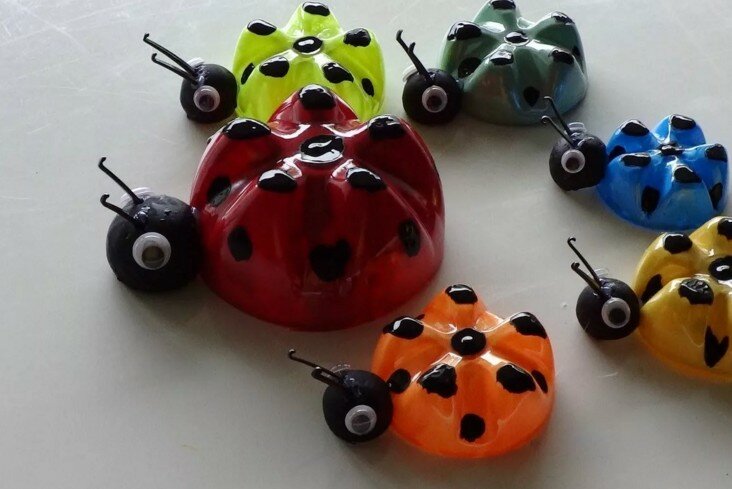 